§12230.  Application for licensure1.  Licensure.  The board shall issue a license as a certified public accountant to a person who submits the application required by the board, pays the fee as set under section 12203 and meets the qualifications set forth in section 12228.[PL 2009, c. 242, §11 (NEW).]2.  Timeliness of application.  A person who applies for an initial license more than 4 years after the person met the qualifications for licensure set forth in section 12228 must demonstrate completion of 40 hours of continuing professional education that meets the requirements of section 12233 during the year preceding application.[RR 2021, c. 2, Pt. A, §116 (COR).]SECTION HISTORYPL 2009, c. 242, §11 (NEW). RR 2021, c. 2, Pt. A, §116 (COR). The State of Maine claims a copyright in its codified statutes. If you intend to republish this material, we require that you include the following disclaimer in your publication:All copyrights and other rights to statutory text are reserved by the State of Maine. The text included in this publication reflects changes made through the First Regular and Frist Special Session of the 131st Maine Legislature and is current through November 1, 2023
                    . The text is subject to change without notice. It is a version that has not been officially certified by the Secretary of State. Refer to the Maine Revised Statutes Annotated and supplements for certified text.
                The Office of the Revisor of Statutes also requests that you send us one copy of any statutory publication you may produce. Our goal is not to restrict publishing activity, but to keep track of who is publishing what, to identify any needless duplication and to preserve the State's copyright rights.PLEASE NOTE: The Revisor's Office cannot perform research for or provide legal advice or interpretation of Maine law to the public. If you need legal assistance, please contact a qualified attorney.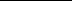 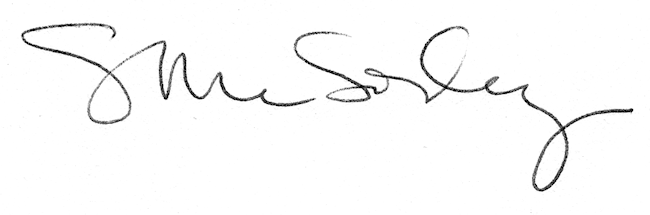 